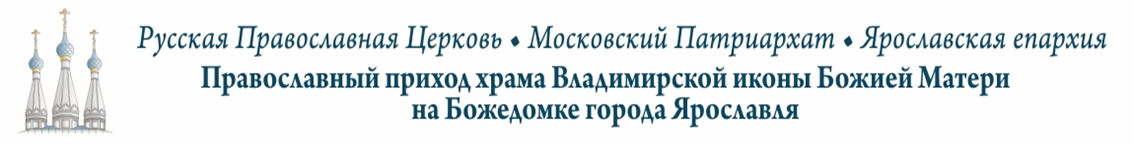  ОКТЯБРЬ 2021 г.тел. храма: 8 980 703 66 30                     сайт прихода: http://bozhedomka.ruДАТАМЕСЯЦЕСЛОВБОГОСЛУЖЕНИЕВРЕМЯиерей1 ОКТЯБРЯПЯТНИЦАМЦЦ. СОФИИ И ИРИНЫВСЕНОЩНОЕ БДЕНИЕ17.00К2 ОКТЯБРЯСУББОТАБЛГВВ. КНН. ФЕОДОРА, ДАВИДА И КОНСТАНТИНА ЯРОСЛАВСКИХЛИТУРГИЯ, ПАНИХИДА8.00К2 ОКТЯБРЯСУББОТАБЛГВВ. КНН. ФЕОДОРА, ДАВИДА И КОНСТАНТИНА ЯРОСЛАВСКИХВСЕНОЩНОЕ БДЕНИЕА,К3 ОКТЯБРЯВОСКРЕСЕНЬЕНЕДЕЛЯ 15 ПО ВОЗДВИЖЕНИИБЛГВ. КН. ОЛЕГА БРЯНСКОГОВОДОСВЯТНЫЙ МОЛЕБЕН8.15К3 ОКТЯБРЯВОСКРЕСЕНЬЕНЕДЕЛЯ 15 ПО ВОЗДВИЖЕНИИБЛГВ. КН. ОЛЕГА БРЯНСКОГОЛИТУРГИЯ9.00А3 ОКТЯБРЯВОСКРЕСЕНЬЕНЕДЕЛЯ 15 ПО ВОЗДВИЖЕНИИБЛГВ. КН. ОЛЕГА БРЯНСКОГОПОЛИЕЛЕЙ17.00А4 ОКТЯБРЯПОНЕДЕЛЬНИКСВТ. ДИМИТРИЯ РОСТОВСКОГОЛИТУРГИЯ8.00А5 ОКТЯБРЯВТОРНИКПРОРОКА ИОНЫМОЛЕБЕН О СТРАЖДУЩИХ НЕДУГОМ ВИНОПИТИЯ С АКАФИСТОМ БОЖИЕЙ МАТЕРИ «НЕУПИВАЕМАЯ ЧАША»17.00А6 ОКТЯБРЯСРЕДАЗАЧАТИЕ ПРОРОКА ИОАННА ПРЕДТЕЧИВЕЧЕРНЯ С АКАФИСТОМ СВТ. НИКОЛАЮ 17.00А7 ОКТЯБРЯЧЕТВЕРГПЕВОМЦ. РАВНОАП. ФЕКЛЫЛИТУРГИЯ8.00К7 ОКТЯБРЯЧЕТВЕРГПЕВОМЦ. РАВНОАП. ФЕКЛЫВСЕНОЩНОЕ БДЕНИЕ17.00А8 ОКТЯБРЯПЯТНИЦАПРП. СЕРГИЯ РАДОНЕЖСКОГОЛИТУРГИЯ8.00А8 ОКТЯБРЯПЯТНИЦАПРП. СЕРГИЯ РАДОНЕЖСКОГОВСЕНОЩНОЕ БДЕНИЕ17.00К9 ОКТЯБРЯСУББОТААП. ИОАННА БОГОСЛОВАСВТ. ТИХОНА, ПАТР. МОСКОВСКОГОЛИТУРГИЯ, ПАНИХИДА8.00К9 ОКТЯБРЯСУББОТААП. ИОАННА БОГОСЛОВАСВТ. ТИХОНА, ПАТР. МОСКОВСКОГОВСЕНОЩНОЕ БДЕНИЕ17.00А,К10 ОКТЯБРЯВОСКРЕСЕНЬЕНЕДЕЛЯ 16 ПО ПЯТИДЕСЯТНИЦЕСВЩМЧ. ПЕТРА КРУТИЦКОГОВОДОСВЯТНЫЙ МОЛЕБЕН8.15К10 ОКТЯБРЯВОСКРЕСЕНЬЕНЕДЕЛЯ 16 ПО ПЯТИДЕСЯТНИЦЕСВЩМЧ. ПЕТРА КРУТИЦКОГОЛИТУРГИЯ9.00А10 ОКТЯБРЯВОСКРЕСЕНЬЕНЕДЕЛЯ 16 ПО ПЯТИДЕСЯТНИЦЕСВЩМЧ. ПЕТРА КРУТИЦКОГОПОЛИЕЛЕЙ17.00К11 ОКТЯБРЯПОНЕДЕЛЬНИКПРПП. КИРИЛЛА И МАРИИ РОДИТЕЛЕЙ ПРП. СЕРГИЯ РАДОНЕЖСКОГОЛИТУРГИЯ8.00К12 ОКТЯБРЯВТОРНИКПРП. КИРИАКАМОЛЕБЕН О СТРАЖДУЩИХ НЕДУГОМ ВИНОПИТИЯ С АКАФИСТОМ БОЖИЕЙ МАТЕРИ «НЕУПИВАЕМАЯ ЧАША»17.00А13 ОКТЯБРЯСРЕДАСВТ. МИХАИЛА, МИТР. КИЕВСКОГО	ВСЕНОЩНОЕ БДЕНИЕ 	С БЛАГОСЛОВЕНИЕМ ХЛЕБОВ17.00А,К14 ОКТЯБРЯЧЕТВЕРГПОКРОВ БОЖИЕЙ МАТЕРИВОДОСВЯТНЫЙ МОЛЕБЕН С АКАФИСТОМ ПОКРОВУ 7.30А,К14 ОКТЯБРЯЧЕТВЕРГПОКРОВ БОЖИЕЙ МАТЕРИЛИТУРГИЯ8.30А15 ОКТЯБРЯПЯТНИЦАБЛГ. КН. АННЫ КАШИНСКОЙВЕЧЕРНЯ С АКАФИСТОМ ПЕРЕД ВЛАДИМИРСКОЙ ИКОНОЙ БОЖИЕЙ МАТЕРИ17.00К16 ОКТЯБРЯСУББОТАСВТ. АГАФАНГЕЛА ИСПОВЕДНИКА ЯРОСЛАВСКОГОЛИТУРГИЯ, ПАНИХИДА8.00К16 ОКТЯБРЯСУББОТАСВТ. АГАФАНГЕЛА ИСПОВЕДНИКА ЯРОСЛАВСКОГОВСЕНОЩНОЕ БДЕНИЕ17.00А, К17 ОКТЯБРЯВОСКРЕСЕНЬЕНЕДЕЛЯ 17 ПО ПЯТИДЕСЯТНИЦЕСВТТ. ГУРИЯ И ВАРСОНОФИЯ КАЗАНСКИХВОДОСВЯТНЫЙ МОЛЕБЕН8.15К17 ОКТЯБРЯВОСКРЕСЕНЬЕНЕДЕЛЯ 17 ПО ПЯТИДЕСЯТНИЦЕСВТТ. ГУРИЯ И ВАРСОНОФИЯ КАЗАНСКИХЛИТУРГИЯ9.00А17 ОКТЯБРЯВОСКРЕСЕНЬЕНЕДЕЛЯ 17 ПО ПЯТИДЕСЯТНИЦЕСВТТ. ГУРИЯ И ВАРСОНОФИЯ КАЗАНСКИХПОЛИЕЛЕЙ17.00А18 ОКТЯБРЯПОНЕДЕЛЬНИКСВТТ. ПЕТРА, ФЕОГНОСТА, АЛЕКСИЯ, ИОВА, ЕРМОГЕНА И ТИХОНА МОСКОВСКИХЛИТУРГИЯ8.00А19 ОКТЯБРЯВТОРНИКАПОСТОЛА ФОМЫМОЛЕБЕН О СТРАЖДУЩИХ НЕДУГОМ ВИНОПИТИЯ С АКАФИСТОМ БОЖИЕЙ МАТЕРИ «НЕУПИВАЕМАЯ ЧАША»17.00А20 ОКТЯБРЯСРЕДАИКОНЫ БОЖИЕЙ МАТЕРИ «УМИЛЕНИЕ»ЛИТУРГИЯ8.00А20 ОКТЯБРЯСРЕДАИКОНЫ БОЖИЕЙ МАТЕРИ «УМИЛЕНИЕ»ВЕЧЕРНЯ С АКАФИСТОМ СВТ. НИКОЛАЮ 17.00А21 ОКТЯБРЯЧЕТВЕРГПРП. ПЕЛАГИИЛИТУРГИЯ8.00К22 ОКТЯБРЯПЯТНИЦААП. ИАКОВА АЛФЕЕВАВЕЧЕРНЯ С АКАФИСТОМ ПЕРЕД ВЛАДИМИРСКОЙ ИКОНОЙ БОЖИЕЙ МАТЕРИ17.00К23 ОКТЯБРЯСУББОТАПРП. АМВРОСИЯ ОПТИНСКОГОЛИТУРГИЯ, ПАНИХИДА8.00К23 ОКТЯБРЯСУББОТАПРП. АМВРОСИЯ ОПТИНСКОГОВСЕНОЩНОЕ БДЕНИЕ17.00А,К24 ОКТЯБРЯВОСКРЕСЕНЬЕНЕДЕЛЯ 18 ПО ПЯТИДЕСЯТНИЦЕСВВ. ОТЦОВ 7 ВСЕЛЕНСКОГО СОБОРАВОДОСВЯТНЫЙ МОЛЕБЕН8.15К24 ОКТЯБРЯВОСКРЕСЕНЬЕНЕДЕЛЯ 18 ПО ПЯТИДЕСЯТНИЦЕСВВ. ОТЦОВ 7 ВСЕЛЕНСКОГО СОБОРАЛИТУРГИЯ9.00А25 ОКТЯБРЯПОНЕДЕЛЬНИКСВТ. НИКОЛАЯ АЛМА-АТИНСКОГОВСЕНОЩНОЕ БДЕНИЕ17.00К26 ОКТЯБРЯВТОРНИКИВЕРСКОЙ ИКОНЫ БОЖИЕЙ МАТЕРИЛИТУРГИЯ8.00К26 ОКТЯБРЯВТОРНИКИВЕРСКОЙ ИКОНЫ БОЖИЕЙ МАТЕРИМОЛЕБЕН С АКАФИСТОМ БОЖИЕЙ МАТЕРИ «НЕУПИВАЕМАЯ ЧАША»А27 ОКТЯБРЯСРЕДАПРП. ПАРАСКЕВЫВСЕНОЩНОЕ БДЕНИЕ17.00А28 ОКТЯБРЯЧЕТВЕРГИКОНЫ БОЖИЕЙ МАТЕРИ «СПОРИТЕЛЬНИЦА ХЛЕБОВ»ЛИТУРГИЯ8.00А29 ОКТЯБРЯПЯТНИЦАМЧ. ЛОНГИНА СОТНИКАВЕЧЕРНЯ С АКАФИСТОМ ПЕРЕД ВЛАДИМИРСКОЙ ИКОНОЙ БОЖИЕЙ МАТЕРИ17.00К30 ОКТЯБРЯСУББОТАПРОРОКА ОСИИЛИТУРГИЯ, ПАНИХИДА8.00К30 ОКТЯБРЯСУББОТАПРОРОКА ОСИИВСЕНОЩНОЕ БДЕНИЕ17.00А, К31 ОКТЯБРЯВОСКРЕСЕНЬЕНЕДЕЛЯ 19-Я ПО ПЯТИДЕСЯТНИЦЕАП. И ЕВАНГЕЛИСТА ЛУКИВОДОСВЯТНЫЙ МОЛЕБЕН8.15К31 ОКТЯБРЯВОСКРЕСЕНЬЕНЕДЕЛЯ 19-Я ПО ПЯТИДЕСЯТНИЦЕАП. И ЕВАНГЕЛИСТА ЛУКИЛИТУРГИЯ9.00А